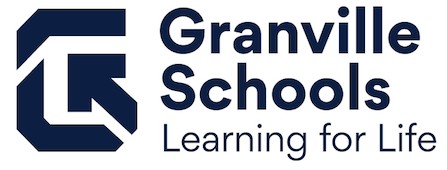 GRANVILLE EXEMPTED VILLAGE SCHOOL DISTRICTBOARD OF EDUCATIONNovember 19, 20186:30 p.m.AGENDA1.	Call to Order2.	Pledge of Allegiance3.	President’s Welcome4.	Roll CallMr. Ginise______ Mr. Miller ______ Dr. Cornman _______Ms. Deeds______ Mr. Wolf ______5.	Commendations	GHS Girls Cross Country Team:  The GHS Girls Cross Country Team is being recognized for their 2nd place finish at regionals and their third place finish in the State meet.   Also, Reilly Zink placed 20th overall to earn All Ohio!  This is Granville’s first Division 1 All Ohio-an cross country finish! 	Honorees:  Alyssa Christian, Reilly Zink, Dylan Kretchmar, Jenna Unkefer, Regina Rose, Emma Calvert, Tori Bergstrom and Avery Golumb (alternate).  	OSBA Media Honor Roll – Craig McDonald, reporter for the Newark Advocate and Granville Sentinel is being recognized for fair and balanced education reporting and exemplary service to the community.  6.	Student Report – Kristen Zehnal7.	Staff ReportsState of the Students Report- Matt DurstPolicy Update 1st Reading – Jeff BrownSchool Funding Workgroup – Mike Sobul8.   	Public Comments	This meeting is a meeting of the Board of Education in public for the purpose of conducting the School District’s business and is not to be considered a public community meeting.  There is a time for public participation during the meeting as indicated in the agenda.  	See Board Policy No. 0169.1 – Public Participation at Board Meetings9.   	Board DiscussionPost Levy DiscussionWell Being Task Force10.	Board Reports	 Jen Cornman				C-Tec11.	Action Agenda 11.01 	2019-2020 School Calendar	Recommended by Superintendent:                          	 Motion:	Approval of the 2019-2020 School Calendar (Attachment)Mr. Ginise______ Mr. Miller______ Dr. Cornman _______Ms. Deeds______ Mr. Wolf ______12.	Consent Agenda	12.01	Approval of Routine Business by Consent	The Superintendent recommends the acceptance of the following consent items.Adoption of Minutes:	Adopt the minutes of the Regular Board of Education meeting held on October 8, 2018         Acceptance of Donations/Gifts/Grants:A donation of $300.00 to purchase books for GHS National Honor Society from Matthew Miller.  An anonymous donation of $150.00 to purchase books for GHS National Honor Society.A donation of a net valued at $450.00 for the GHS baseball hitting facility from John Bennett.  A Leaders for Learning Grant Award of $500.00 for GES Teacher Cathy Bero.  Employment: 	1.	Supplemental Contracts for the 2018-2019 School Year	Superintendent recommends employment of the following supplemental contract(s) pending verification of all licensure requirements and BCII/FBI criminal records check.	Group 5					Name	Basketball Site Manager			Laura Whittington	Group 6						MS Team Leader				Jackie Walker2.   Substitute Contracts for 2018-2019	Superintendent recommends employment of the following substitute contract(s) pending verification of all licensure requirements and BCII/FBI criminal records checks.  Substitute Teachers/Aide/Secretary for the 2018-2019 School YearLori Clarke, effective October 9, 2018.3.   Leaves of AbsenceSuperintendent submits:Dawn Parisi, ELL Teacher, a leave of absence November 9-16, 2018.Laura Whittington, Athletic Secretary, a leave of absence November 12-December 6, 2018.Kim Markle, 6th Grade Teacher, unpaid days April 11-12, 2019.  Amy McKenzie, 1st Grade Teacher, unpaid day October 22, 2018.  4.   ResignationsSuperintendent submits:Cheridy Keller, GMS Vocal Music performance, Piano Accompanist and GMS Musical Director positions, effective September 28, 2018.  Daniel McCrary, GHS Educational Aide, effective October 30, 2018.  5.   VolunteersSuperintendent recommends the following volunteer(s) pending verification of BCII/FBI criminal records checks.Ian Kelton, Assistant HS/MS Wrestling.   D.	Field Trips:Granville High School Marching Band to travel to Orlando, Florida December 27, 2019 through January 1, 2020 to perform in Disney World parade.   Granville High School Competition Cheerleaders to travel to Orlando, Florida February 7, 2019 through February 11, 2019 for the National High School Cheerleading Championship.  	Mr. Ginise______ Mr. Miller______ Dr. Cornman _______Ms.Deeds______ Mr. Wolf ______ End of Consent Agenda______________________________________________________________________________________13.	Finances13.01	Financial Statements	Treasurer recommends:	 Motion:    		Approval of the October, 2018 financial report.  (Attachment)	 Mr. Ginise______ Mr. Miller______ Dr. Cornman _______Ms. Deeds _______ Mr. Wolf ______13.02	2019 Agreement with Rich & Gillis Law Group	Treasurer recommends:Motion:	Approval of the 2019 agreement with Rich & Gillis Law Group	to monitor and pursue our real estate issues.Mr. Ginise______ Mr. Miller______ Dr. Cornman _______Ms. Deeds _______ Mr. Wolf ______13.03	Renewal of Insurance Consultant Contract	Treasurer recommends:Motion:	Approval of the one-year health insurance consultant contract with Gallagher Benefit Services, Inc.  Mr. Ginise______ Mr. Miller______ Dr. Cornman _______Ms. Deeds _______ Mr. Wolf ______13.04	Approval for Sprinkler System Repairs	Recommended by Superintendent:                          	 Motion:	Approval for Double Eight Fire Protection to make repairs to the sprinkler system in the west wing of Granville High School in the amount of $99,935.00.  Mr. Ginise______ Mr. Miller______ Dr. Cornman _______Ms. Deeds______ Mr. Wolf ______14.	AdjournmentMotion:	To adjourn. Mr. Ginise______ Mr. Miller______ Dr. Cornman _______Ms. Deeds _______ Mr. Wolf ______Public Participation at Board MeetingsThe Board of Education recognizes the value to school governance of public comment on educational issues and the importance of allowing members of the public to express themselves on school matters of community interest. In order to permit the fair and orderly expression of such comment, the Board shall provide a period for public participation at every regular meeting of the Board and shall publish rules to govern such participation in Board meetings. The presiding officer of each Board meeting at which public participation is permitted shall administer the rules of the Board for its conduct. The presiding officer shall be guided by the following rules:A.	Public participation shall be permitted as indicated on the agenda.B.	Anyone having a legitimate interest in the actions of the Board may participate during the public portion of a meeting.C.	Participants must be recognized by the presiding officer and will be requested to preface their comments by an announcement of their name, address, and group affiliation, if and when appropriate.D.	Each statement made by a participant shall be limited to approximately three (3) minutes duration.  E.	All statements shall be directed to the presiding officer; no person may address or 	question Board members individually.F.	Tape or video recordings are permitted, providing the person operating the recorder has received approval from the Superintendent prior to the Board meeting and agrees to the placement of the equipment and to abide by the following conditions: 1) no obstructions are created between the Board and the audience; 2) no interviews are conducted in the meeting room while the Board is in session; 3) no commentary, adjustment of equipment, or positioning of operators is made that would distract either the Board or members of the audience while the Board is in session.G.	The presiding officer may 1) interrupt, warn, or terminate a participant’s statement when the statement is too lengthy, personally directed, abusive, obscene, or irrelevant; 2) request any individual to leave the meeting when that person does not observe reasonable decorum; 3) request the assistance of law enforcement officers in the removal of a disorderly person when that person’s conduct interferes with the orderly progress of the meeting; 4) call for a recess or an adjournment to another time when the lack of public decorum so interferes with the orderly conduct of the meeting as to warrant such action. H.	The portion of the meeting during which the participation of the public is invited shall be 	limited to approximately thirty (30) minutes at the beginning of the meeting early in the 	agenda.  From Granville Exempted Village Schools ByLaws and Policies No. 0169.1	